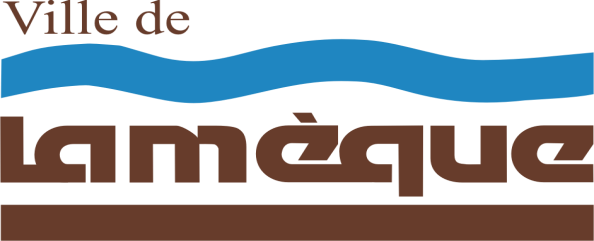 Réunion ordinaire publique du conseil municipal de la Ville de Lamèque tenue à l’Hôtel de Ville, le mardi 25 février 2020 à 19 h 00 sous la présidence du Maire Jules Haché.								Ordre du jour1.	Ouverture de la réunion2.	Relevé des présences3.	Adoption de l’ordre du jour4.	Déclaration des conflits d’intérêts5.	Adoption des procès-verbaux précédents	5.1	 Réunion ordinaire publique du 21 janvier 20206.	Suivi du procès-verbal7.	Suivi des dossiers8.	Affaires nouvelles	8.1	Remise de deux (2) chèques – Politiques de mesures incitatives 8.2 	Résolution du conseil concernant la participation des municipalités aux fonds régionaux destinés à la promotion touristique de la péninsule acadienne par le biais de la taxe sur l’hébergement8.3	Arrêté no 158 – Arrêté concernant la taxe sur l’hébergement touristique dans la ville de Lamèque – 1ère lecture par son titre 8.4	Arrêté no 158 – Arrêté concernant la taxe sur l’hébergement touristique dans la ville de Lamèque – 2e lecture par son titre8.5	Corporation de financement des municipalités du Nouveau-Brunswick – Débenture8.6	Demande de don – Carrefour Coop8.7 	Résolution demandant le congédiement du PDG du réseau de Santé Vitalité M. Gilles Lanteigne 9.	Correspondances reçues et envoyées10.	Rapport des conseiller(ère)s11.	Levée de la réunion.Dave BrownDirecteur général